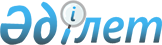 "Астана қаласының аумағында таратылатын шетелдік бұқаралық ақпарат құралдарын есепке алу" электрондық мемлекеттік қызмет регламентін бекіту туралы
					
			Күшін жойған
			
			
		
					Астана қаласы әкімдігінің 2012 жылғы 31 қазандағы № 104-1613 қаулысы. Астана қаласының Әділет департаментінде 2012 жылғы 7 желтоқсанда нормативтік құқықтық кесімдерді Мемлекеттік тіркеудің тізіліміне № 752 болып енгізілді. Күші жойылды - Астана қаласы әкімдігінің 2014 жылғы 29 тамыздағы № 06-1451 қаулысымен      Ескерту. Қаулының Күші жойылды - Астана қаласы әкімдігінің 29.08.2014 № 06-1451 қаулысымен.

      «Қазақстан Республикасындағы жергілікті мемлекеттік басқару және өзін-өзі басқару туралы» Қазақстан Республикасының 2001 жылғы 23 қаңтардағы Заңының 27-бабы 2-тармағына, «Әкімшілік рәсімдер туралы» Қазақстан Республикасының 2000 жылғы 27 қарашадағы Заңының 9-1-бабы 4-тармағына сәйкес Астана қаласының әкімдігі ҚАУЛЫ ЕТЕДІ:



      1. Қоса берілген «Астана қаласының аумағында таратылатын шетелдік бұқаралық ақпарат құралдарын есепке алу» электронды мемлекеттік қызметтің регламенті бекітілсін.



      2. Осы қаулының орындалуын бақылау Астана қаласы әкімінің орынбасары А.Ғ. Балаеваға жүктелсін.



      3. Осы қаулы оны алғаш ресми жариялаған күннен кейін он күнтізбелік күн өткен соң қолданысқа енгізіледі.      Әкім                                       И. Тасмағамбетов      «КЕЛІСІЛДІ»

      Қазақстан Республикасының

      Көлік және коммуникация

      министрі

      ______________ А. Жұмағалиев

      2012 жылғы 31 қазан

Астана қаласы әкімдігінің

2012 жылғы 31 қазандағы 

№ 104-1613 қаулысымен  

бекітілген        

«Астана қаласының аумағында таратылатын шетелдік бұқаралық ақпарат құралдарын есепке алу» электрондық мемлекеттік қызмет регламенті 

1. Жалпы ережелер

      1. «Астана қаласының аумағында таратылатын шетелдік бұқаралық ақпарат құралдарын есепке алу» электрондық мемлекеттік қызметті (бұдан әрі - электрондық мемлекеттік қызмет) мекенжайы осы Регламентке 8-қосымшада көрсетілген «Астана қаласының Ішкі саясат басқармасы» мемлекеттік мекемесімен (бұдан әрі - қызмет көрсетуші), Халыққа қызмет көрсету орталықтары (бұдан әрі - Орталық) арқылы баламалы негізде, сонымен қатар «электрондық үкімет» веб-порталында www.egov.kz (бұдан әрі - портал) көрсетіледі.



      2. Электрондық мемлекеттік қызмет «Қазақстан Республикасы Үкiметiнiң 2007 жылғы 30 маусымдағы № 561 қаулысына өзгерiс пен толықтырулар енгiзу туралы және мемлекеттiк қызмет стандарттарын бекiту туралы» (бұдан әрі - Стандарт) Қазақстан Республикасы Үкіметінің 2009 жылғы 30 желтоқсандағы № 2315 қаулысымен бекітілген «Облыстардың (республикалық маңызы бар қаланың, Астананың) аумағында таратылатын шетелдік бұқаралық ақпарат құралдарын есепке алу» мемлекеттiк қызмет стандарты негізінде көрсетіледі.



      3. Электрондық мемлекеттік қызметті автоматтандыру дәрежесі: ішінара автоматтандырылған (құрамында медиа - алшақтық бар).



      4. Электрондық мемлекеттік қызмет көрсетудің түрі: транзакциялық.



      5. Осы Регламентте пайдаланатын ұғымдар мен қысқартулар:



      1) ақпараттық жүйе - аппараттық-бағдарламалық кешенді қолдана отырып ақпаратты сақтауға, өңдеуге, іздеуге, таратуға, беруге және ұсынуға арналған жүйе (бұдан әрі - АЖ);



      2) бизнес-сәйкестендіру нөмірі - бірлескен кәсіпкерлік түріндегі қызметтерді жүзеге асыратын заңды тұлға (филиал және өкілдік) және кәсіпкер үшін қалыптастырылатын бірегей нөмір (бұдан әрі - БСН);



      3) ЖАО АЖ - жергілікті атқарушы органдардың ақпараттық жүйесі/Қазақстан Республикасының «электрондық үкімет» шлюзы жүйесіндегі өңірлік шлюз» ақпараттық жүйесі, жергілікті атқарушы орган қызметкерінің автоматтандырылған жұмыс орны бөлігінде;



      4) жеке сәйкестендіру нөмірі - жеке тұлға, оның ішінде жеке кәсіпкерлік түріндегі қызметті жүзеге асыратын жеке кәсіпкер үшін қалыптастырылатын бірегей нөмір (бұдан әрі - ЖСН);



      5) ЖАО - жергілікті атқарушы органдар;



      6) ҚР ҰКО АЖ - Қазақстан Республикасының Ұлттық куәландырушы орталығының ақпараттық жүйесі;



      7) мемлекеттік электрондық қызмет - ақпараттық технологияларды қолдану мен электрондық нысанда көрсетілетін мемлекеттік қызмет;



      8) пайдаланушы (тұтынушы) - ақпараттық жүйеге оған қажет электрондық ақпараттық ресурстарды алу үшін жүгінетін және оларды пайдаланатын субъект;



      9) транзакциялық қызмет - электрондық цифрлық қолтаңбаны қолданумен өзара ақпарат алмасуды талап ететін, пайдаланушыларға электрондық ақпараттық ресурстарды беру жөніндегі қызмет;



      10) халыққа қызмет көрсету орталықтарының ақпараттық жүйесі - мемлекеттік қызмет көрсету үдерістеріне ықпал ететін мемлекеттік органдардың мемлекеттік қызметтері және электрондық ақпараттық ресурстарына қол жетімділіктің біртұтас нүктесін беретін ақпараттық жүйе (бұдан әрі - ХҚО АЖ);



      11) «электрондық үкіметтің» веб-порталы - нормативтік құқықтық базаны қоса алғанда, барлық шоғырландырылған үкіметтік ақпаратқа және электрондық мемлекеттік қызметтерге қол жеткізудің бірыңғай терезесі болатын ақпараттық жүйе (бұдан әрі - ЭҮП);



      12) «электрондық үкімет» өңірлік шлюзы - қызмет көрсетушінің ішкі жүйелері қосалқы жүйелері және қызмет көрсетушінің электрондық қызмет көрсету үдерісіне қатысушы сыртқы ақпараттық жүйелер арасындағы ақпараттық өзара әрекетті қамтамасыз ететін ақпараттық жүйе (бұдан әрі - ЭҮӨШ);



      13) «электрондық үкімет» шлюзы - электрондық қызметті іске асыру шеңберінде «электрондық үкімет» ақпараттық жүйелерін интеграциялауға арналған ақпараттық жүйе (бұдан әрі - ЭҮШ);



      14) электрондық құжат - ақпарат электрондық-цифрлық нысанда берілген және электрондық цифрлық қолтаңба арқылы куәландырылған құжат;



      15) электрондық цифрлық қолтаңба - электрондық цифрлық қолтаңбаның құралдарымен құрылған және электрондық құжаттың дұрыстығын, оның тиесілілігін және мазмұнның тұрақтылығын растайтын электрондық цифрлық таңбалардың жиынтығы (бұдан әрі - ЭЦҚ). 

2. Электрондық мемлекеттік қызмет көрсету жөніндегі қызмет көрсетушінің қызмет көрсету тәртібі

      6. ЭҮП арқылы қызмет көрсетушінің қадамдық іс-әрекеттері мен шешімдері (өзара функционалдық іс-әрекеттің диаграммасы) осы Регламентке 1-қосымшада келтірілген:



      1) тұтынушы ЖИН/БИН және парольдің көмегімен ЭҮП-қа тіркелуді жүзеге асырады (ЭҮП-да тіркелмеген тұтынушылар үшін жүзеге асырылады);



      2) 1-үдеріс - электрондық мемлекеттік қызмет алу үшін тұтынушының ЭҮП-қа ЖСН/БСН және парольді енгізу үдерісі;



      3) 1-шарт - ЭҮП-да ЖСН/БСН және пароль арқылы тіркелген тұтынушы туралы деректердің нақтылығын тексеру;



      4) 2-үдеріс - тұтынушының деректерінде жөнсіздіктер бар болуына байланысты ЭҮП-дың авторландырудан бас тарту туралы хабарламаны қалыптастыруы;



      5) 3-үдеріс - осы Регламентте көрсетілген қызметті тұтынушының таңдап алуы, қызмет көрсету үшін экранға сұрату түрін шығаруы және тұтынушының оның құрылымы мен форматтық талаптарын ескере отырып, нысанды толтыруы (жеке тұлғалар үшін де мәліметтерді енгізу, кәсіпкерлік қызметпен айналысуға құқығы барын растайтын сканерден өткен құжаттарды бекіту);



      6) 4-үдеріс - тұтынушының электрондық мемлекеттік қызмет көрсетуге сұратудың толтырылған (сканерден өткен құжаттар бекітілген жеке тұлғалар үшін де мәліметтер енгізілген) нысанына ЭСҚ арқылы қол қоюы;



      7) 2-шарт - идентификациялық деректердің (сұратуда көрсетілген  ЖСН/БСН мен ЭСҚ тіркеу куәлігінде көрсетілген ЖСН/БСН арасындағы) сәйкестігін, ЭСҚ тіркеу куәлігінің әрекет ету мерзімін және шақыртылып алынған (жойылған) ЭҮП тіркеу куәліктерінің тізімінде болмауын тексеру;



      8) 5-үдеріс - тұтынушының ЭСҚ нақтылығының расталмауына байланысты сұрау жасалған электрондық мемлекеттік қызметті көрсетуден бас тарту туралы хабарламаны қалыптастыру;



      9) 6-үдеріс - электронды құжатты тұтынушының қолы қойылған ЭСҚ-ны ЭҮШ/ЭҮӨШ арқылы ЖАО АЖ-ға жіберу және ЖАО қызметкерлерімен электрондық мемлекеттік қызмет көрсетуді өңдеу;



      10) 7-үдеріс - ЖАО қызметкерлерімен электрондық мемлекеттік қызмет көрсету нәтижелерін қалыптастыру (облыс, қала, аудан) аумағында таратылатын шетелдік БАҚ-ты есепке қою туралы анықтама) немесе шетелдік БАҚ-ты есепке қою туралы анықтамадан дәлелді бас тарту. Электронды құжатты ЖАО қызметкері ЭСҚ қолдана отырып қалыптастырады және ЭҮП-қа жеке кабинетке табыс етіледі;



      7. ХҚО арқылы электрондық мемлекеттік қызмет көрсету барысындағы Қызмет көрсетушінің қадамдық іс-әрекеттері мен шешімдері (функционалдық өзара әрекеттің диаграммасы) осы Регламентке 2-қосымшада келтірілген:



      1) 1-үдеріс - электрондық мемлекеттік қызмет көрсету үшін ХҚО операторын ХҚО АЖ-де авторизациялау үдерісі;



      2) 1-шарт - ХҚО АЖ-де ЖСН және пароль немесе ЭСҚ арқылы тіркелген оператор туралы деректердің нақтылығын тексеру;



      3) 2-үдеріс - ХҚО операторының деректерінде жөнсіздіктер бар болуына байланысты ХҚО АЖ-де авторизациялаудан бас тарту туралы хабарламаны қалыптастыру;



      4) 3-үдеріс - ХҚО операторының осы Регламентте көрсетілген қызметті таңдап алуы, қызмет көрсету үшін экранға сұрату түрін шығаруы және құрылымы мен форматтық талаптарын ескере отырып, нысанды (жеке тұлғалар үшін де мәліметтерді енгізу, кәсіпкерлік қызметпен айналысуға құқығы барын растайтын сканерден өткен құжаттарды бекіту) толтыруы;



      5) 4-үдеріс - ХҚО операторының ЭСҚ арқылы электрондық мемлекеттік қызмет көрсетуге берілген сұратудың толтырылған (жеке тұлғалар үшін де мәліметтер енгізілген, кәсіпкерлік қызметпен айналысуға құқығы барын растайтын сканерден өткен құжаттар бекітілген) нысанына қол қою;



      6) 2-шарт - идентификациялық деректердің сәйкестігін (ЖСН, сұратуда көрсетілген ЖСН, тіркеу куәлігінде көрсетілген ЭСҚ арасындағы), ЭСҚ тіркелген куәлігінің әрекет мерзімін, ХҚО АЖ-де тіркелген шақыртылып алынған (жойылған) куәліктердің тізімінде болмауын тексеру;



      7) 5-үдеріс - оператордың ЭСҚ-ның нақтылығы расталмауына байланысты сұрату жасалған электрондық мемлекеттік қызметті көрсетуден бас тарту туралы хабарламаны қалыптастыру;



      8) 6-үдеріс - ХҚО операторының ЭСҚ қойылған электрондық құжатты (тұтынушының сұрауын) ЭҮАШ/ЭҮШ арқылы ЖАО АЖ-ге жіберу және ЖАО қызметкерлерімен электрондық мемлекеттік қызмет көрсетуді өңдеу;



      9) 7-үдеріс - ЖАО қызметкерлерінің электрондық мемлекеттік қызмет көрсету нәтижесін (облыс, қала, аудан) аумағында таратылатын шетелдік БАҚ есепке алынуы туралы анықтама немесе шетелдік БАҚ есепке қою туралы дәйекті бас тарту) қалыптастыру. Электрондық құжатты ЖАО қызметкері ЭСҚ пайдалану арқылы қалыптастырады және ХҚО АЖ-ге тапсырылады;



      10) 8-үдеріс - ХҚО қызметкерлерінің шығатын құжатты қызметті тұтынушының қолына немесе электронды поштасына жіберу арқылы беру.



      8. Қызмет көрсетушінің қадамдық іс-әрекеттері мен шешімдері (ЖАО арқылы электрондық мемлекеттік қызмет көрсету кезіндегі функционалдық өзара әрекеттің диаграммасы) осы Регламентке 3-қосымшада келтірілген:



      1) тұтынушы өтініштер мен қажетті құжаттардың түпнұсқасын өзінде ұстай отырып, қызмет алу үшін ЖАО-ға жүгінуі керек. ЖАО қызметкері тұтынушының өтініші мен құжаттарының дұрыстығын тексеру.



      2) 1-үдеріс - ЖАО қызметкері электрондық мемлекеттік қызмет көрсету үшін ЖАО АЖ-ге ЖСН мен пароль енгізу үдерісі (авторизациялау үдерісі);



      3) 1-шарт - ЖАО АЖ-де ЖСН және пароль арқылы тіркелген ЖАО қызметкері туралы деректердің нақтылығын тексеру;



      4) 2-үдеріс - ЖАО қызметкері деректерінде жөнсіздіктер бар болуына байланысты, ЖАО АЖ-де авторизациялаудан бас тарту туралы хабарламаны қалыптастыру;



      5) 3-үдеріс - ЖАО қызметкерінің осы Регламентте көрсетілген қызметті таңдап алуы, қызмет көрсету үшін экранға сұрату түрін шығаруы және құрылымы мен форматтық талаптарын ескере отырып, нысанды (жеке тұлғалар үшін де мәліметтерді енгізу, кәсіпкерлік қызметпен айналысуға құқығы барын растайтын сканерден өткен құжаттарды бекіту) толтыруы;



      6) 4-үдеріс - электрондық мемлекеттік қызмет көрсетуге берілген сұратуды толтырылған (жеке тұлғалар үшін де мәліметтер енгізілген, кәсіпкерлік қызметпен айналысуға құқығы барын растайтын сканерден өткен құжаттар бекітілген) нысанына ЖАО қызметкерінің ЭСҚ арқылы қол қоюы;



      7) 2-шарт - идентификациялық деректердің сәйкестігін (сұратуда көрсетілген ЖСН мен ЭСҚ тіркеу куәлігінде көрсетілген ЖСН арасындағы), ЭСҚ тіркеу куәлігінің қолданыс мерзімін және ЖАО АЖ-де тіркелген куәліктерден шақыртылып алынғандар (жойылғандар) тізімінде болмауын тексеру;



      8) 5-үдеріс - ЖАО қызметкері ЭСҚ-ның нақтылығы расталмауына байланысты өтінім жасалған электрондық мемлекеттік қызметті көрсетуден бас тарту туралы хабарламаны қалыптастыру;



      9) 6-үдеріс – ЖАО қызметкерінің электрондық мемлекеттік қызметті өңдеуі;



      10) 7-үдеріс – ЖАО қызметкерлерінің электрондық мемлекеттік қызмет көрсету нәтижесін (облыс, қала, аудан) аумағында таратылатын шетелдік БАҚ есепке алынуы туралы анықтама, немесе шетелдік БАҚ есепке қою туралы дәйекті бас тарту) қалыптастыру. Электрондық құжатты ЖАО қызметкері ЭСҚ пайдалану арқылы қалыптастырады;



      11) 8-үдеріс – ЖАО қызметкерінің электрондық мемлекеттік қызмет көрсету нәтижесін тұтынушының қолына немесе электронды поштасына жіберу арқылы беруі.



      9. Тұтынушыға көрсетілетін электрондық мемлекеттік қызметке өтінімнің экрандық нұсқасы осы Регламенттің 5-қосымшасында көрсетілген.



      10. Алушының электрондық мемлекеттік қызмет бойынша сұратудың орындалу мәртебесін тексеру тәсілі: «электрондық үкімет» порталының «Қызметті алу тарихы» бөлімінде, сондай-ақ қызмет көрсетушіге немесе ХҚО-ға жүгіну кезінде.



      11. Электрондық мемлекеттік қызмет көрсету жөнінде қажет ақпаратты және консультацияны ЭҮП саll-орталығының (1414) телефоны бойынша алуға болады. 

3. Электрондық мемлекеттік қызмет көрсету үдерісіндегі өзара іс-қимыл тәртібін сипаттау

      12. Электрондық мемлекеттік қызмет көрсету үдерісіне қатысатын құрылымдық-функционалдық бірліктер (бұдан әрі – ҚФБ):



      1) ЖАО қызметкері;



      2) ХҚО қызметкері.



      13. Іс-әрекеттер (тәртіптемелер, функциялар, операциялар) жүйелігінің мәтіндік кестелік сипаттамасы әр іс-әрекеттің орындалу мерзімі көрсетіле отырып, осы Регламенттің 1-қосымшасында берілген.



      14. Іс-әрекеттердің (электрондық мемлекеттік қызмет көрсету үдерісінде) логикалық жүйелілігінің арасындағы өзара байланысты көрсететін диаграмма олардың сипаттамаларына сәйкес, осы Регламентке 2, 3, 4-қосымшаларда берілген.



      15. Регламентке 6-қосымшада бланктердің соларға сәйкес электрондық мемлекеттік қызмет көрсету нәтижесі берілуі тиіс формалары, шаблондары келтірілген.



      16. Тұтынушыларға электрондық мемлекеттік қызмет көрсету нәтижелері осы Регламенттің 7-қосымшасына сәйкес, сапа және қол жетімділік көрсеткіштерімен өлшенеді.



      17. Тұтынушыларға электрондық мемлекеттік қызмет көрсету үдерісіне қойылатын талаптар:



      1) адамның конституциялық құқықтары мен бостандықтарын сақтау;



      2) қызметтік міндетті орындау кезінде заңдылықты сақтау;



      3) әдептілік;



      4) егжей-тегжейлі және толық ақпарат беру;



      5) жеке және заңды тұлғалардың құжаттарын қорғау және құпиялығы.



      18. Электрондық мемлекеттік қызмет көрсетудің техникалық шарты:



      қол жетімділіктің қолдағы құрылғысы және электрондық мемлекеттік қызмет көрсету (компьютер, Интернет, қоғамдық қол жеткізу бекеті, ХҚО, ЖСН/БСН болуы, ЭҮП авторизациялауды, пайдаланушыда ЭЦҚ болуы).

«Астана қаласының аумағында  

таратылатын шетелдік бұқаралық

ақпарат құралдарын есепке алу»

электрондық мемлекеттік   

қызмет регламентіне     

1-қосымша           

Әрбір іс-әрекеттің орындалу мерзімін көрсете отырып, іс-әрекеттердің (тәртіптемелер, функциялар, операциялар) жалғаспалығын мәтіндік кестелік сипаттау

      1-кесте. ЖАО арқылы іс-әрекеттерді сипаттау

      2-кесте. ХҚО арқылы іс-әрекеттерді сипаттау

      3-кесте. ЭҮП арқылы іс-әрекеттерді сипаттау      Ескертпе:

      Осы кестеде аяқталу нысаны, орындалу мерзімі және электрондық мемлекеттік қызмет көрсету үдерісінің технологиялық тізбектегі бұдан кейінгі әрекеттерінің нөмірлері көрсетіле отырып, ЭҮП, АЖ және барлық ҚФБ әрекеттері (функциялар, тәртіптемелер, операциялар) атап көрсетіледі.

      Осы Регламентке 1-қосымша кестенің негізінде электрондық мемлекеттік қызмет көрсету кезіндегі функционалдық өзара іс-әрекет диаграммасы құрылады.

«Астана қаласы аумағында   

таратылатын шетелдік бұқаралық

ақпарат құралдарын есепке алу»

электрондық мемлекеттік    

қызмет регламентіне      

2-қосымша           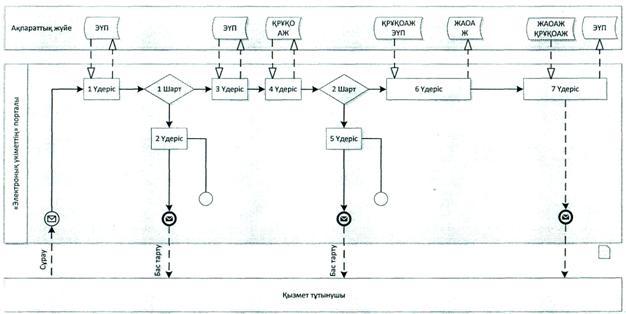 ЭҮП арқылы «жартылай автоматтандырылған» электрондық мемлекеттік қызмет көрсету барысындағы өзара функционалдық іс-әрекеттің диаграммасы

«Астана қаласы аумағында   

таратылатын шетелдік бұқаралық

ақпарат құралдарын есепке алу»

электрондық мемлекеттік    

қызмет регламентіне      

3-қосымша           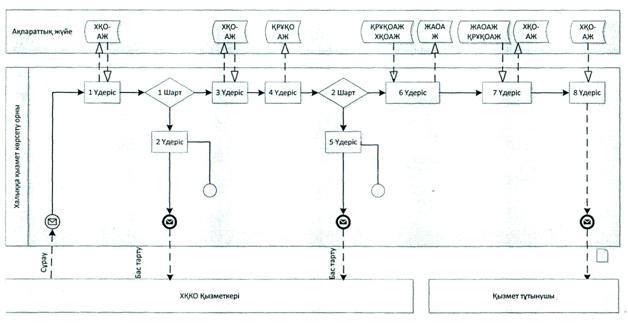 ХҚО АЖ арқылы «жартылай автоматтандырылған» электрондық мемлекеттік қызмет көрсету барысындағы функционалдық өзара іс-әрекеттің диаграммасы

«Астана қаласы аумағында   

таратылатын шетелдік бұқаралық

ақпарат құралдарын есепке алу»

электрондық мемлекеттік    

қызмет регламентіне      

4-қосымша           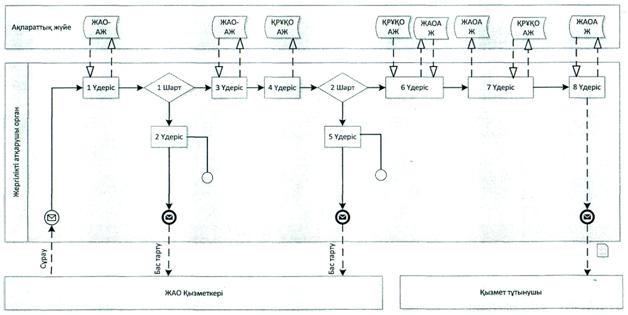 ЖАО АЖ арқылы «жартылай автоматтандырылған» электрондық мемлекеттік қызмет көрсету барысындағы өзара функционалдық іс-әрекеттің диаграммасы      Шартты белгілер:

«Астана қаласы аумағында   

таратылатын шетелдік бұқаралық

ақпарат құралдарын есепке алу»

электрондық мемлекеттік   

қызмет регламентіне    

5-қосымша          Тұтынушыға ұсынылатын Электрондық мемлекеттік қызметтің экрандық нысаны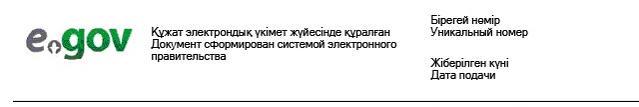 «Астана қаласының Ішкі саясат

басқармасы» мемлекеттік   

мекемесінің бастығы     

________________________  

(ТАӘ)                                       ӨТІНІШСізден шетелдік бұқаралық ақпарат құралдарын есепке қою туралы

анықтама беруді сұраймын.

Таратушының атауы: ________________________________________________

Меншік иесі: ______________________________________________________

    (атауы, БАҚ меншік иесінің ұйымдық-құқықтық нысаны, мекен-жайы)

Таратушының мекен-жайы: ___________________________________________

Таратушының телефоны: _____________________________________________

Бас редактордың (басшының, өкілдің) аты-жөні: _____________________      Таратушының аты-жөні ____________________________________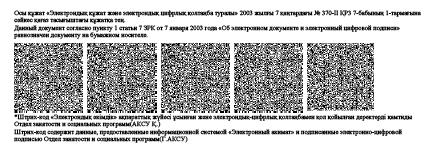 

«Астана қаласы аумағында   

таратылатын шетелдік бұқаралық

ақпарат құралдарын есепке алу»

электрондық мемлекеттік   

қызмет регламентіне    

6-қосымша          Электрондық мемлекеттік қызметке шығыс құжаттың (анықтаманың) нысаны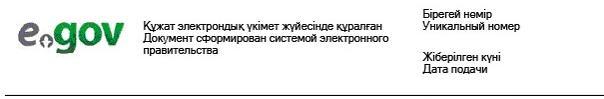             «Астана қаласының Ішкі саясат басқармасы»

                       мемлекеттік мекемесі               (Облыс, қала) аумағында таратылатын

                  шетелдік БАҚ есепке қою туралы

                        № ____ АНЫҚТАМА      Бұл анықтама ________________________________________________

            (таратушының атауы және оның ұйымдастыру-құқықтық нысаны)«Қазақстан Республикасында таратылатын шетелдік бұқаралық ақпарат құралдарын есепке алу ережесін бекіту туралы» Қазақстан Республикасы Үкіметінің 2002 жылғы 29 шілдедегі № 843 қаулысына сәйкес шетелдік бұқаралық ақпарат құралдарын тарату үшін берілді.Анықтаманың жарамдылық мерзімі - 201__ жылғы «31» желтоқсанға дейін.      «Астана қаласының

      Ішкі саясат басқармасы»

      мемлекеттік мекемесінің

      бастығы                               _____________________

                                              (аты-жөні, қолы)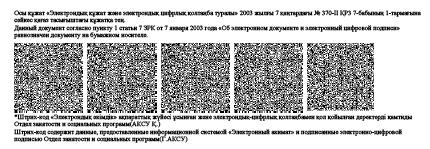  Шығыс құжаттың (бас тарту) нысаны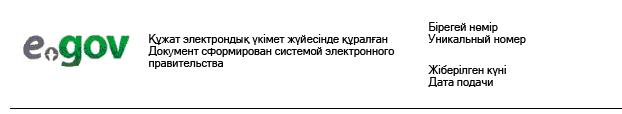             «Астана қаласының Ішкі саясат басқармасы»

                      мемлекеттік мекемесі                   Шетелдік БАҚ есепке қоюдан

                          БАС ТАРТУ____________________________________________________________________

  (таратушыға анықтама берген жергілікті атқарушы органның атауы)      1) «Қазақстан Республикасында таратылатын шетелдік бұқаралық ақпарат құралдарын есепке алу ережесін бекіту туралы» Қазақстан Республикасы Үкіметінің 2002 жылғы 29 шілдедегі № 843 қаулысының 6-тармағында қарастырылған барлық қажетті құжаттардың ұсынылмауына;

      2) құжаттарда толық емес немесе сенімді емес ақпарат көрсетілгеніне;

      3) шетелдік БАҚ-тың материалдарында Қазақстан Республикасының конституциялық құрылысын күштеп өзгертуге, оның тұтастығын бұзуға, мемлекет қауіпсiздiгіне нұқсан келтiруге, соғысқа, әлеуметтік, тектiк-топтық, дiни, нәсілдiк, ұлттық және рулық басымдыққа, қатыгездікке, зорлық-зомбылыққа және порнографияға табынушылыққа үгіттеу немесе насихаттаудың болуына;

      4) тұтынушыға қатысты қызметтің осы түрімен айналысуға тыйым салатын сот шешімінің болуына;

      5) шетелдік БАҚ өніміне қатысты оның Қазақстан Республикасының аумағында таралуына тыйым салу туралы сот шешімінің болуына орай есепке қою мүмкін емес.      «Астана қаласының

      Ішкі саясат басқармасы»

      мемлекеттік мекемесінің

      бастығы                              _____________________

                                             (аты-жөні, қолы)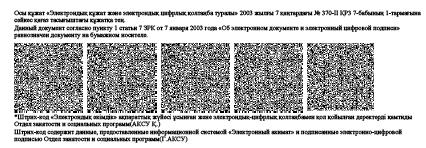  Шығыс құжаттың нысаны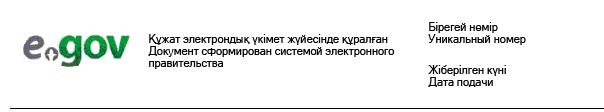           «Астана қаласының Ішкі саясат басқармасы»

                    мемлекеттік мекемесі            (облыс, қала) аумағында таратылатын

               шетелдік БАҚ есепке қою туралы

                     № ____ АНЫҚТАМАБұл анықтама _______________________________________________________

            (таратушының атауы және оның ұйымдастыру-құқықтық нысаны)«Қазақстан Республикасында таратылатын шетелдік бұқаралық ақпарат құралдарын есепке алу ережесін бекіту туралы» Қазақстан Республикасы Үкіметінің 2002 жылғы 29 шілдедегі № 843 қаулысына сәйкес шетелдік бұқаралық ақпарат құралдарын таратуға келісім берілгендігіне байланысты берілді.           Шетелдік бұқаралық ақпарат құралдарын

                 есепке қоюдан бас тарту      1) Қазақстан Республикасы Үкіметінің 2002 жылғы 29 шілдедегі № 843 қаулысының 6-тармағында қарастырылған барлық қажетті құжаттардың ұсынылмауына;

      2) қарастырылған құжаттарда толық емес немесе сенімді емес ақпарат көрсетуге;

      3) шетел БАҚ-ының материалдарында Қазақстан Республикасының конституциялық құрылысын күштеп өзгертуге, оның тұтастығын бұзуға, мемлекет қауіпсiздiгіне нұқсан келтiруге, соғысқа, әлеуметтік, тектiк-топтық, дiни, нәсілдiк, ұлттық және рулық басымдыққа, қатыгездікке, зорлық-зомбылыққа және порнографияға табынушылыққа үгіттеу немесе насихаттаудың болуына;

      4) тұтынушыға қатысты қызметтің осы түрімен айналысуға тыйым салатын сот шешімінің болуына;

      5) шетелдік БАҚ өніміне қатысты оның Қазақстан Республикасының аумағында таралуына тыйым салу туралы сот шешімінің болуына байланысты есепке қою мүмкін емес.Анықтаманың жарамдылық мерзімі - 201__ жылғы «31» желтоқсанға дейін.      «Астана қаласының

      Ішкі саясат басқармасы»

      мемлекеттік мекемесінің

      бастығы                              _____________________

                                              (аты-жөні, қолы)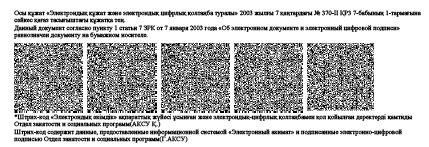 

«Астана қаласы аумағында   

таратылатын шетелдік бұқаралық

ақпарат құралдарын есепке алу»

электрондық мемлекеттік   

қызмет регламентіне    

7-қосымша          Электрондық мемлекеттiк қызметтерiнiң «сапа» және

«қолжетiмдiлiк» көрсеткiштерiн анықтау үшiн сауалнаманың нысаны

____________________________________________________

(қызметтің атауы)      1. Электрондық мемлекеттiк қызметтi көрсету үдерiсiнiң сапасына және нәтижесiне қанағаттанасыз ба?

      1) қанағаттанған жоқпын;

      2) iшiнара қанағаттанамын;

      3) қанағаттанамын.

      2. Электрондық мемлекеттiк қызметтi көрсету тәртiбi туралы ақпараттың сапасына қанағаттанасыз ба?

      1) қанағаттанған жоқпын;

      2) iшiнара канағаттанамын;

      3) қанағаттанамын.

«Астана қаласы аумағында   

таратылатын шетелдік бұқаралық

ақпарат құралдарын есепке алу»

электрондық мемлекеттік   

қызмет регламентіне    

8-қосымша          «Астана қаласының Ішкі саясат басқармасы»

мемлекеттік мекемесінің мекенжайы және жұмыс кестесі
					© 2012. Қазақстан Республикасы Әділет министрлігінің «Қазақстан Республикасының Заңнама және құқықтық ақпарат институты» ШЖҚ РМК
				1) Негiзгi үдерістiң (жұмыс барысының, ағынының) iс-әрекетi1) Негiзгi үдерістiң (жұмыс барысының, ағынының) iс-әрекетi1) Негiзгi үдерістiң (жұмыс барысының, ағынының) iс-әрекетi1) Негiзгi үдерістiң (жұмыс барысының, ағынының) iс-әрекетi1) Негiзгi үдерістiң (жұмыс барысының, ағынының) iс-әрекетi1) Негiзгi үдерістiң (жұмыс барысының, ағынының) iс-әрекетi1Iс-әрекеттiң (жұмыс барысының, ағынының) №12342ҚФБ, АЖ атауыЖАО қызметкеріЖАО АЖЭҮАШ/ЭҮШХҚО АЖ3Iс-әрекеттiң (үдерiстiң, тәртіптеменің, операцияның) атауы және олардың сипаттамасыТұтынушының өтініштері мен құжаттарының дұрыстығын тексеру, ЖАО АЖ-ге мәліметтерді енгізуЖТ ММБ/ЭТ ММБ/ ЖСН АЖ мәліметтерін тексеруЖАО АЖ-ден ХҚО АЖ-ге сұрату мәртебесінің ауысқаны туралы хабарламаны бағыттауӨтінішке нөмір беру. Ағымдағы мәртебені көрсете отырып, хабарламаны қалыптастыру4Аяқтау нысаны (деректер, құжат, ұйымдастыру-өкiмдiк шешiм)Қызмет көрсетуді алу үшін өтініштер мен құжаттарды қабылдауӨтінішке нөмір беріп, сұратуды тіркеуСұратудың бағытыКеліп түскендердің мәртебесін көрсету5Орындалу мерзімі5 минуттан артық емес1 минуттан артық емес1 минуттан артық емес1 минуттан артық емес6Келесі іс-әрекеттің нөмірі23452) Негiзгi үдерістiң iс-әрекеттi (жұмыс барысының, ағынының)2) Негiзгi үдерістiң iс-әрекеттi (жұмыс барысының, ағынының)2) Негiзгi үдерістiң iс-әрекеттi (жұмыс барысының, ағынының)2) Негiзгi үдерістiң iс-әрекеттi (жұмыс барысының, ағынының)2) Негiзгi үдерістiң iс-әрекеттi (жұмыс барысының, ағынының)2) Негiзгi үдерістiң iс-әрекеттi (жұмыс барысының, ағынының)1Iс-әрекеттiң (жұмыс барысының, ағынының) №56782ҚФБ, АЖ атауыЖАОЖАО АЖЭҮАШ/ЭҮШХҚО АЖ3Iс-әрекеттiң (үдерiстiң, тәртіптеменің, операцияның) атауы және олардың сипаттамасыСұратуды орындау. Шетелдік БАҚ есепке алу туралы шешім қабылдауШығыс құжатты қалыптастыруХҚО АЖ-ге сұрату мәртебесінің ауысқаны туралы хабарламаны бағыттауЖұмыстағы мәртебені көрсету4Аяқтау нысаны (деректер, құжат, ұйымдық-өкiмдiк шешiм)Анықтаманы, немесе дәлелді бас тарту туралы жауапты қалыптастыруЖүйеде шығыс құжаттарды қалыптастыруСұратуды бағыттауЖұмыстағы мәртебені көрсету5Орындалу мерзімі15 күнтізбелік күн1 минуттан артық емес1 минуттан артық емес1 минуттан артық емес6Келесі іс-әрекеттің нөмірі67893) Негiзгi үдерістiң (жұмыс барысының, ағынының) iс-әрекетi3) Негiзгi үдерістiң (жұмыс барысының, ағынының) iс-әрекетi3) Негiзгi үдерістiң (жұмыс барысының, ағынының) iс-әрекетi3) Негiзгi үдерістiң (жұмыс барысының, ағынының) iс-әрекетi3) Негiзгi үдерістiң (жұмыс барысының, ағынының) iс-әрекетi3) Негiзгi үдерістiң (жұмыс барысының, ағынының) iс-әрекетi1Iс-әрекеттiң (жұмыс барысының, ағынының) №91011122ҚФБ, АЖ атауыЖАОЖАО АЖЭҮАШ/ЭҮШХҚО АЖ3Iс-әрекеттiң (үдерiстiң, тәртіптеменің, операцияның) атауы және олардың сипаттамасыШығыс құжатты құруЖАО қызметкерінің ЭСҚ арқылы шығыс құжатқа қол қоюы. ХҚО АЖ-ге қызмет көрсету мәртебесінің ауысқаны туралы хабарлама қалыптастыруХҚО АЖ-ге сұрату мәртебесінің ауысқаны туралы хабарлама бағыттауҚызмет көрсетудің аяқталуы туралы хабарламаны бейнелеу4Аяқтау нысаны (деректер, құжат, ұйымдық-өкiмдiк шешiм)ЖАО қызметкерінің электрондық мемлекеттік қызмет нәтижесін тұтынушының қолына немесе электронды поштасына жіберу арқылы беруЖАО қызметкерінің ЭСҚ қойылған шығыс құжаты. ХҚО АЖ-ге мәртебесінің ауысқаны туралы хабарлама жіберуСұратуды бағыттауОрындалудың аяқталу мәртебесін бейнелеу және шығыс құжатын беру5Орындалу мерзімі5 минуттан артық емес1 минуттан артық емес1 минуттан артық емес1 минуттан артық емес6Келесі іс-әрекеттің нөмірі101112-1) Негiзгi үдерістiң (жұмыс барысының, ағынының) iс-әрекетi1) Негiзгi үдерістiң (жұмыс барысының, ағынының) iс-әрекетi1) Негiзгi үдерістiң (жұмыс барысының, ағынының) iс-әрекетi1) Негiзгi үдерістiң (жұмыс барысының, ағынының) iс-әрекетi1) Негiзгi үдерістiң (жұмыс барысының, ағынының) iс-әрекетi1) Негiзгi үдерістiң (жұмыс барысының, ағынының) iс-әрекетi1) Негiзгi үдерістiң (жұмыс барысының, ағынының) iс-әрекетi1) Негiзгi үдерістiң (жұмыс барысының, ағынының) iс-әрекетi11Iс-әрекеттiң (жұмыс барысының, ағынының) №1234522ҚФБ, АЖ атауыХҚОХҚО АЖЭҮАШ/ЭҮШЖАО АЖЖАО33Iс-әрекеттiң (үдерiстiң, тәртіптеменің, операцияның) атауы және олардың сипаттамасыТұтынушының өтініштері мен құжаттарының дұрыстығын тексеру, ХҚО АЖ-ге мәліметтерді енгізуХҚО қызметкерінің жүйеде авторлануы және электрондық мемлекеттік қызмет көрсетуге сұрату нысанын толтыру. ЖТ ММБ/ЭТ ММБ/ЖСН АЖ мәліметтерін тексеруХҚО АЖ–ден ЖАО АЖ -ге сұратуды бағыттауӨтінішке нөмір беру. Орындауға жөнелтуҚұжаттарды тексеру, өтінішті жұмыс жасауға қабылдау44Аяқтау нысаны (деректер, құжат, ұйымдық-өкiмдiк шешiм)Қызмет көрсету үшін өтініштер мен құжаттарды қабылдауӨтінішке нөмір беру арқылы жүйеде сұратуды тіркеуСұратуды бағыттауХҚО-дан ЖАО АЖ-ге келіп түскендер мәртебесінде өтінішті бейнелеуСұратуды жұмыс жасауға қабылдау55Орындалу мерзімі10 минуттан артық емес1 минуттан артық емес1 минуттан артық емес1 минуттан артық емес5 минуттан артық емес66Келесі іс-әрекеттің нөмірі234562) Негiзгi үдерістiң (жұмыс барысының, ағынының) iс-әрекетi2) Негiзгi үдерістiң (жұмыс барысының, ағынының) iс-әрекетi2) Негiзгi үдерістiң (жұмыс барысының, ағынының) iс-әрекетi2) Негiзгi үдерістiң (жұмыс барысының, ағынының) iс-әрекетi2) Негiзгi үдерістiң (жұмыс барысының, ағынының) iс-әрекетi2) Негiзгi үдерістiң (жұмыс барысының, ағынының) iс-әрекетi2) Негiзгi үдерістiң (жұмыс барысының, ағынының) iс-әрекетi2) Негiзгi үдерістiң (жұмыс барысының, ағынының) iс-әрекетi1Iс-әрекеттiң (жұмыс барысының, ағынының) №Iс-әрекеттiң (жұмыс барысының, ағынының) №6789102ҚФБ, АЖ атауыҚФБ, АЖ атауыЖАОЖАО АЖЭҮАШ/ЭҮШХҚО АЖХҚО3Iс-әрекеттiң (үдерiстiң, тәртіптеменің, операцияның) атауы және олардың сипаттамасыIс-әрекеттiң (үдерiстiң, тәртіптеменің, операцияның) атауы және олардың сипаттамасыСұратуды орындау. Шетелдік БАҚ-ты есепке алу туралы шешім қабылдау. Шетелдің бұқаралық ақпарат құралдарын есепке алу, не болмаса қызмет көрсетуден бас тарту туралы себепті есеп туралы анықтама берумен жауап дайындау.Шығыс құжатын жүйеге қалыптастыруХҚО АЖ-ге сұрату мәртебесінің ауысқаны туралы хабарламаны бағыттауСұратуды жұмыс жасауға қабылдау-4Аяқтау нысаны (деректер, құжат, ұйымдық-өкiмдiк шешiм)Аяқтау нысаны (деректер, құжат, ұйымдық-өкiмдiк шешiм)Анықтаманы немесе дәлелді бас тарту туралы жауапты қалыптастыруЖүйеде шығыс құжатын қалыптастыруСұранысты бағыттауСұратуды жұмыс жасауға қабылдау-5Орындалу мерзіміОрындалу мерзімі15 күнтізбелік күн1 минуттан артық емес1 минуттан артық емес1 минуттан артық емес-6Келесі іс-әрекеттің нөміріКелесі іс-әрекеттің нөмірі78910113) Негiзгi үдерістiң (жұмыс барысының, ағынының) iс-әрекетi3) Негiзгi үдерістiң (жұмыс барысының, ағынының) iс-әрекетi3) Негiзгi үдерістiң (жұмыс барысының, ағынының) iс-әрекетi3) Негiзгi үдерістiң (жұмыс барысының, ағынының) iс-әрекетi3) Негiзгi үдерістiң (жұмыс барысының, ағынының) iс-әрекетi3) Негiзгi үдерістiң (жұмыс барысының, ағынының) iс-әрекетi3) Негiзгi үдерістiң (жұмыс барысының, ағынының) iс-әрекетi3) Негiзгi үдерістiң (жұмыс барысының, ағынының) iс-әрекетi1Iс-әрекеттiң (жұмыс барысының, ағынының) №Iс-әрекеттiң (жұмыс барысының, ағынының) №11121314152ҚФБ, АЖ атауыҚФБ, АЖ атауыЖАОЖАО АЖЭҮАШ/ЭҮШХҚО АЖХҚО3Iс-әрекеттiң (үдерiстiң, тәртіптеменің, операцияның) атауы және олардың сипаттамасыIс-әрекеттiң (үдерiстiң, тәртіптеменің, операцияның) атауы және олардың сипаттамасыШығыс құжаттарды құру.ЖАО қызметкерінің ЭСҚ арқылы шығыс құжатқа қол қоюы. ХҚО АЖ-ге қызмет көрсету мәртебесінің ауысқаны туралы хабарлама қалыптастыруХҚО АЖ-ге сұрату мәртебесінің ауысқаны туралы хабарлама бағыттауҚызмет көрсетудің аяқталуы туралы хабарламаны бейнелеуЖАО қызметкерінің электрондық мемлекеттік қызмет нәтижесін тұтынушының қолына немесе электронды поштасына жіберу арқылы беру4Аяқтау нысаны (деректер, құжат, ұйымдық-өкiмдiк шешiм)Аяқтау нысаны (деректер, құжат, ұйымдық-өкiмдiк шешiм)Қол қойылған шығыс құжатты ХҚО-на тапсыруХҚО АЖ-ге орындаудың аяқталуы туралы хабарламаны жөнелтуСұратуды бағыттауОрындалудың аяқталу мәртебесін бейнелеуҚызмет көрсету нәтижесін беру5Орындалу мерзіміОрындалу мерзімі1 минуттан артық емес1 минуттан артық емес1 минуттан артық емес1 минуттан артық емес10 минуттан артық емес6Келесі іс-әрекеттің нөміріКелесі іс-әрекеттің нөмірі12131415-1) Негiзгi үдерістiң (жұмыс барысының, ағынының) iс-әрекетi1) Негiзгi үдерістiң (жұмыс барысының, ағынының) iс-әрекетi1) Негiзгi үдерістiң (жұмыс барысының, ағынының) iс-әрекетi1) Негiзгi үдерістiң (жұмыс барысының, ағынының) iс-әрекетi1) Негiзгi үдерістiң (жұмыс барысының, ағынының) iс-әрекетi1) Негiзгi үдерістiң (жұмыс барысының, ағынының) iс-әрекетi1) Негiзгi үдерістiң (жұмыс барысының, ағынының) iс-әрекетi1Iс-әрекеттiң (жұмыс барысының, ағынының) №123452ҚФБ, АЖ атауыЭҮПЭҮАШ/ЭҮШЖАО АЖХҚО АЖЖАО3Iс-әрекеттiң (үдерiстiң, тәртіптеменің, операцияның) атауы және олардың сипаттамасыТұтынушыны ЭҮП-ға авторизациялау, сұраныс нысанын толтыру, электрондық мемлекеттік қызмет алу үшін енгізілген деректердің дұрыстығын тексеруЖАО АЖ-ге сұратуды бағыттау және ХҚО АЖ-ге хабарлама жіберу (енгізілген деректер дұрыс болған жағдайда)Өтінішке нөмір беру және келіп түскендер мәртебесінде көрсету (енгізілген деректер дұрыс болған жағдайда)ХҚО АЖ-ге ЭҮП келіп түскендер мәртебесін бейнелеуӨтінішті орындау үшін қабылдау (енгізілген деректер дұрыс болған жағдайда)4Аяқтау нысаны (деректер, құжат, ұйымдық-өкiмдiк шешiм)Сұратуды ойдағыдай қалыптастарғандығы туралы хабарламаны бейнелеу немесе сұратылған электрондық мемлекеттік қызмет көрсетуден бас тарту туралы хабарламаСұратуды бағыттау (енгізілген деректер дұрыс болған жағдайда)ЭҮП-ге хабарлама жөнелту (енгізілген деректер дұрыс болған жағдайда)Мәртебені бейнелеу (енгізілген деректер дұрыс болған жағдайда)Жұмысқа қабылдау (енгізілген деректер дұрыс болған жағдайда)5Орындалу мерзімі1 минуттан артық емес1 минуттан артық емес1 минуттан артық емес1 минуттан артық емес5 минуттан артық емес6Келесі іс-әрекеттің нөмірі234562) Негiзгi үдерістiң (жұмыс барысының, ағынының) iс-әрекетi2) Негiзгi үдерістiң (жұмыс барысының, ағынының) iс-әрекетi2) Негiзгi үдерістiң (жұмыс барысының, ағынының) iс-әрекетi2) Негiзгi үдерістiң (жұмыс барысының, ағынының) iс-әрекетi2) Негiзгi үдерістiң (жұмыс барысының, ағынының) iс-әрекетi2) Негiзгi үдерістiң (жұмыс барысының, ағынының) iс-әрекетi2) Негiзгi үдерістiң (жұмыс барысының, ағынының) iс-әрекетi1Iс-әрекеттiң (жұмыс барысының, ағынының) №6789102ҚФБ, АЖ атауыЖАО қызметкеріЖАО АЖЭҮАШ/ЭҮШЭҮПХҚО АЖ3Iс-әрекеттiң (үдерiстiң, тәртіптеменің, операцияның) атауы және олардың сипаттамасыСұратуды орындау. Шетелдік БАҚ есепке алу туралы шешім қабылдауШығыс құжатты қалыптастыру«Жұмыста» мәртебесінің ауысқаны туралы ЭҮП және ХҚО АЖ-ге хабарлама бағыттау«Жұмыста» мәртебесін бейнелеуХабарламаны және мәртебені бейнелеу4Аяқтау нысаны (деректер, құжат, ұйымдық-өкiмдiк шешiм)Анықтаманы, немесе дәлелді бас тарту туралы жауапты қалыптастыруЖүйеде шығыс құжатын қалыптастыруСұратуды бағыттауМәртебені бейнелеуМәртебені бейнелеу5Орындалу мерзімі15 күнтізбелік күн1 минуттан артық емес1 минуттан артық емес1 минуттан артық емес1 минуттан артық емес6Келесі іс-әрекеттің нөмірі78910113) Негiзгi үдерістiң (жұмыс барысының, ағынының) iс-әрекетi3) Негiзгi үдерістiң (жұмыс барысының, ағынының) iс-әрекетi3) Негiзгi үдерістiң (жұмыс барысының, ағынының) iс-әрекетi3) Негiзгi үдерістiң (жұмыс барысының, ағынының) iс-әрекетi3) Негiзгi үдерістiң (жұмыс барысының, ағынының) iс-әрекетi3) Негiзгi үдерістiң (жұмыс барысының, ағынының) iс-әрекетi3) Негiзгi үдерістiң (жұмыс барысының, ағынының) iс-әрекетi1Iс-әрекеттiң (жұмыс барысының, ағынының) №11121314152ҚФБ, АЖ атауыЖАОЖАО АЖЭҮАШ/ЭҮШЭҮПХҚО АЖ3Iс-әрекеттiң (үдерiстiң, тәртіптеменің, операцияның) атауы және олардың сипаттамасыШығыс құжатты қалыптастыруЖАО қызметкерінің ЭСҚ арқылы шығыс құжатқа қол қоюы. ЭҮП-ге және ХҚО АЖ-ге қызмет көрсету мәртебесінің ауысқаны туралы хабарлама қалыптастыруШығыс құжатты ЭҮП-ға шығарумен бірге мәртебенің ауысқаны туралы хабарламаны және ХҚО АЖ-ге мәртебенің ауысқаны туралы хабарламаны бағыттауШығыс құжатты қарап шығу мүмкіндігімен қызмет көрсетудің аяқталуы туралы хабарламаны бейнелеуҚызмет көрсетудің аяқталуы туралы хабарламаны бейнелеу4Аяқтау нысаны (деректер, құжат, ұйымдық-өкiмдiк шешiм)Қол қойылған шығыс құжатыЭҮП-ға және ХҚО АЖ-ге мәртебенің ауысқаны туралы шығыс құжатымен бірге хабарламаны  жөнелтуСұратуды бағыттауШығыс құжатты бейнелеуОрындалу мәртебесін бейнелеу5Орындалу мерзімі1 минуттан артық емес1 минуттан артық емес1 минуттан артық емес1 минуттан артық емес1 минуттан артық емес6Келесі іс-әрекеттің нөмірі12131415-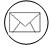 Бастапқы ақпарат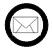 Соңғы ақпарат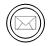 Аралық хабар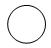 Аяқталудың қарапайым жағдайы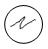 Қателіктер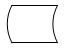 Ақпараттық жүйе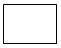 Үдеріс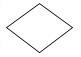 Шарт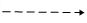 Ақпарат ағымы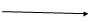 Басқару ағымы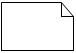 Соңғы тұтынуға ұсынылған электронды құжатР/с №Облыс, қала, аудан аумағында таратылатын шетелдік БАҚ атауларының толық тізіміШетелдік БАҚ таратылатын аумақТаратылатын шетелдік БАҚ тілі (тілдері)Шығу жиілігіТаратылатын БАҚ-тың негізгі тақырыптық бағытыМерзімді баспасөздің таратылатын даналарының саныТелевизиялық телерадиохабар тарату көлеміТелевизиялық телерадиохабар тарату көлеміР/с №Облыс, қала, аудан аумағында таратылатын шетелдік БАҚ атауларының толық тізіміШетелдік БАҚ таратылатын аумақТаратылатын шетелдік БАҚ тілі (тілдері)Шығу жиілігіТаратылатын БАҚ-тың негізгі тақырыптық бағытыМерзімді баспасөздің таратылатын даналарының саныШетелдік БАҚ бағдарламаларының ретрансляцияларының көлемі сағат және минутпенБағдарламалар сағат және минутпен12№Облыс қала, аудан аумағында таратылатын шетелдік БАҚ атауларының толық тізіміШетелдік БАҚ таратылатын аумақТаратылатын шетелдік БАҚ тілі (тілдері)Шығу жиілігіТаратылатын БАҚ-тың негізгі тақырыптық бағытыМерзімді баспасөздің таратылатын даналарының саныТелевизиялық телерадиохабар тарату көлеміТелевизиялық телерадиохабар тарату көлемі№Облыс қала, аудан аумағында таратылатын шетелдік БАҚ атауларының толық тізіміШетелдік БАҚ таратылатын аумақТаратылатын шетелдік БАҚ тілі (тілдері)Шығу жиілігіТаратылатын БАҚ-тың негізгі тақырыптық бағытыМерзімді баспасөздің таратылатын даналарының саныШетелдік БАҚ бағдарламаларының ретрансляцияларының көлемі сағат және минутпенБағдарламалар сағат және минутпен№Облыс қала, аудан аумағында таратылатын шетелдік БАҚ атауларының толық тізіміШетелдік БАҚ таратылатын аумағыТаратылатын шетелдік БАҚ тілі (тілдері)Шығу жиілігіТаратылатын БАҚ-тың негізгі тақырыптық бағытыМерзімді баспасөздің таратылатын даналарының саныТелевизиялық телерадиохабар тарату көлеміТелевизиялық телерадиохабар тарату көлемі№Облыс қала, аудан аумағында таратылатын шетелдік БАҚ атауларының толық тізіміШетелдік БАҚ таратылатын аумағыТаратылатын шетелдік БАҚ тілі (тілдері)Шығу жиілігіТаратылатын БАҚ-тың негізгі тақырыптық бағытыМерзімді баспасөздің таратылатын даналарының саныШетелдік БАҚ бағдарламаларының ретрансляцияларының көлемі сағат және минутпенБағдарламалар сағат және минут пен№Облыс қала, аудан аумағында таратылатын шетелдік БАҚ атауларының толық тізіміШетелдік БАҚ таратылатын аумағыТаратылатын шетелдік БАҚ тілі (тілдері)Шығу жиілігіТаратылатын БАҚ-тың негізгі тақырыптық бағытыМерзімді баспасөздің таратылатын даналарының саныТелевизиялық телерадиохабар тарату көлеміТелевизиялық телерадиохабар тарату көлемі№Облыс қала, аудан аумағында таратылатын шетелдік БАҚ атауларының толық тізіміШетелдік БАҚ таратылатын аумағыТаратылатын шетелдік БАҚ тілі (тілдері)Шығу жиілігіТаратылатын БАҚ-тың негізгі тақырыптық бағытыМерзімді баспасөздің таратылатын даналарының саныШетелдік БАҚ бағдарламаларының ретрансляцияларының көлемі сағат және минутпенБағдарламалар сағат және минутпен12№Облыс қала, аудан аумағында таратылатын шетелдік БАҚ атауларының толық тізіміШетелдік БАҚ таратылатын аумағыТаратылатын шетелдік БАҚ тілі (тілдері)Шығу жиілігіТаратылатын БАҚ-тың негізгі тақырыптық бағытыМерзімді баспасөздің таратылатын даналарының саныТелевизиялық телерадиохабар тарату көлеміТелевизиялық телерадиохабар тарату көлемі№Облыс қала, аудан аумағында таратылатын шетелдік БАҚ атауларының толық тізіміШетелдік БАҚ таратылатын аумағыТаратылатын шетелдік БАҚ тілі (тілдері)Шығу жиілігіТаратылатын БАҚ-тың негізгі тақырыптық бағытыМерзімді баспасөздің таратылатын даналарының саныШетелдік БАҚ бағдарламаларының ретрансляцияларының көлемі сағат және минутпенБағдарламалар сағат және минутпен12Р/с №АтауыМекенжайыБайланыс телефондарыЭлектронды поштасыЖұмыс кестесі1234561.«Астана қаласының Ішкі саясат басқармасы» мемлекеттік мекемесіАстана қаласы,

Бейбітшілік көшесі, 11-үй8-7172-556692uvp_astana@mail.ruЖұмыс күндері:

дүйсенбі - жұма

Жұмыс уақыты:

09.00 - 18.00-ге дейін, үзіліс

13.00 - 14.00 дейін

Демалыс күндер: сенбі-жексенбі